INFORME SOBRE UNA PERSONA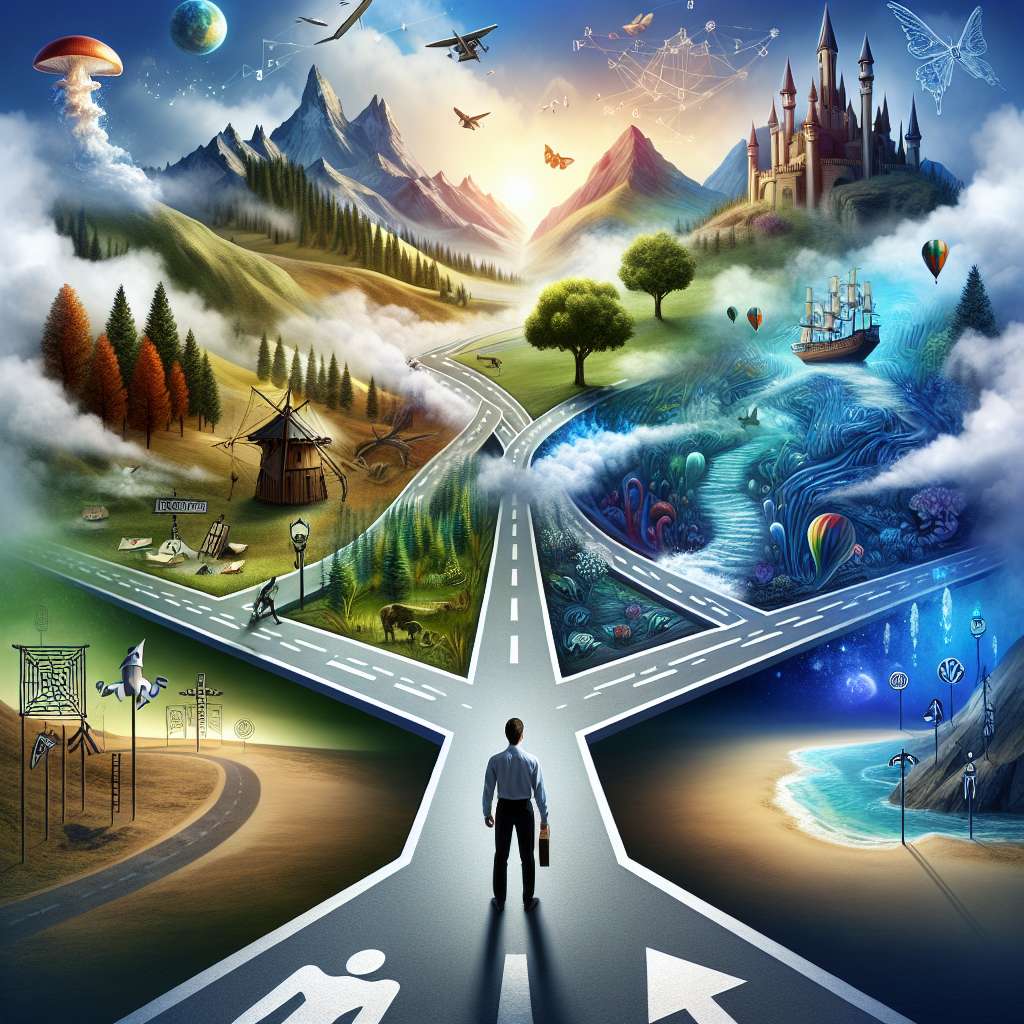 INTRODUCCIÓN

El presente informe tiene como objetivo presentar un análisis completo sobre la persona seleccionada para el estudio. Se recopilará información detallada sobre diferentes aspectos de su vida, destacando sus logros, habilidades, características personales, trayectoria profesional, entre otros. La persona seleccionada para este informe es el señor Juan Pérez.

DESARROLLO

1. Datos personales:
   - Nombre: Juan Pérez
   - Fecha de nacimiento: 25 de abril de 1980
   - Lugar de nacimiento: Ciudad X
   - Nacionalidad: X

2. Formación académica:
   - Educación primaria: Escuela ABC (Ciudad X)
   - Educación secundaria: Colegio XYZ (Ciudad X)
   - Educación universitaria: Universidad ABC (Ciudad X)
     - Título obtenido: Licenciatura en Administración de Empresas

3. Trayectoria profesional:
   - Empresa A (año, período de tiempo, cargo)
     - Descripción de responsabilidades y logros
   - Empresa B (año, período de tiempo, cargo)
     - Descripción de responsabilidades y logros
   - Empresa C (año, período de tiempo, cargo)
     - Descripción de responsabilidades y logros

4. Habilidades y competencias:
   - Liderazgo: Juan tiene habilidades para liderar equipos, tomar decisiones y asignar responsabilidades de manera efectiva.
   - Comunicación: Posee una excelente capacidad para comunicarse de manera clara y efectiva, tanto de forma oral como escrita.
   - Organización: Es capaz de planificar y organizar tareas de manera eficiente, cumpliendo con los plazos establecidos.
   - Orientación al logro: Siempre se ha caracterizado por su motivación y dedicación para cumplir con metas y objetivos establecidos.
   - Trabajo en equipo: Es capaz de trabajar en colaboración con otros, fomentando un ambiente positivo y productivo dentro del equipo.

CONCLUSIÓN

En base a la información recopilada, se puede concluir que Juan Pérez es una persona altamente capacitada y profesional. Sus logros académicos y profesionales demuestran su valía y capacidad para desempeñarse exitosamente en el ámbito laboral. Sus habilidades y competencias son altamente valoradas, destacando su liderazgo, comunicación efectiva y orientación al logro. 

BIBLIOGRAFÍA

- Apellido, Nombre (fecha de publicación). Título del libro o artículo en cursiva. Lugar de publicación: Editorial o revista.
- Apellido, Nombre (fecha de publicación). Título del libro o artículo en cursiva. Lugar de publicación: Editorial o revista.